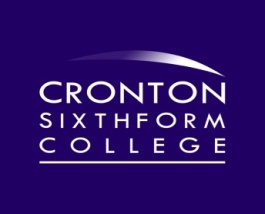 Lecturer in Business A LevelJob DescriptionMain Purpose of JobTo deliver outstanding A Level Business provision at the college to ensure that achievement and the student experience are exceptional. This is a full time position. Teaching and LearningTo develop and implement teaching and learning strategies which ensure students are successful in A Level Business. To promote student centred learning, ensuring all students have access to differentiated learning materials.To embed stretch and challenge so all students reach their full potential.To identify and implement strategies to ensure that the student’s learning experience is of the highest standard.To undertake standardisation duties as required.To have the ability to teach another subject, such as vocational Business would be beneficial but not essentialSchool of HumanitiesTo be involved with the promotion of the School of Humanities activities across the college and at external events, maintaining and forging links with partner institutions, such as schools and universitiesTo provide enrichment and enhancement activities within the Humanities areaPastoralTo take an active role in the selection, induction and support of students.To act as a personal tutor as required.To promote and safeguard the welfare of young people and vulnerable adults.To meet the individual needs of all students to ensure all have an equal chance of success.Personal DevelopmentTo undertake staff development and attend staff meetings as required and requested.To accept flexible redeployment and reallocation of duties commensurate with the level of the post.Lecturer in A Level BusinessPerson SpecificationQualificationsRelevant degreeTeaching qualificationEvidence of continuing professional developmentKnowledge/ExperiencePreferably, the candidate will have experience of teaching A Level Business Studies, however this post is open to NQT applicants as well.Proven track record of success, include previous results on your application form.Experience of effective team working and promoting effective relationships between staff and students.Ability to develop supportive working relationships with parents and other key stakeholdersKnowledge of curriculum and assessment issues.Awareness of curriculum developments and national initiatives in Business teaching.Knowledge of safeguarding issues.Knowledge of equality and diversity issues.Skills/AttributesGood inter-personal skills.Ability to manage and resolve a range of situations in the best interests of the students.Ability to contribute to the whole Sixth Form College experience.Effective communicator.Flexible approach.Logical approach to problem solving.Excellent IT, information management and reporting skills.Additional RequirementsWillingness to work flexible hours. Part-time and job share will be considered.Please place on your application form if you are wanting or considering part time hours. Post InformationReports to the Head of A-levels and Deputy Head of A-LevelsSalary – £28,449 - £40,530 Hours – Full Time, Permanent The post holder will undertake all duties and responsibilities in compliance with regulatory, legislative and college procedural requirements